Supplementary Materials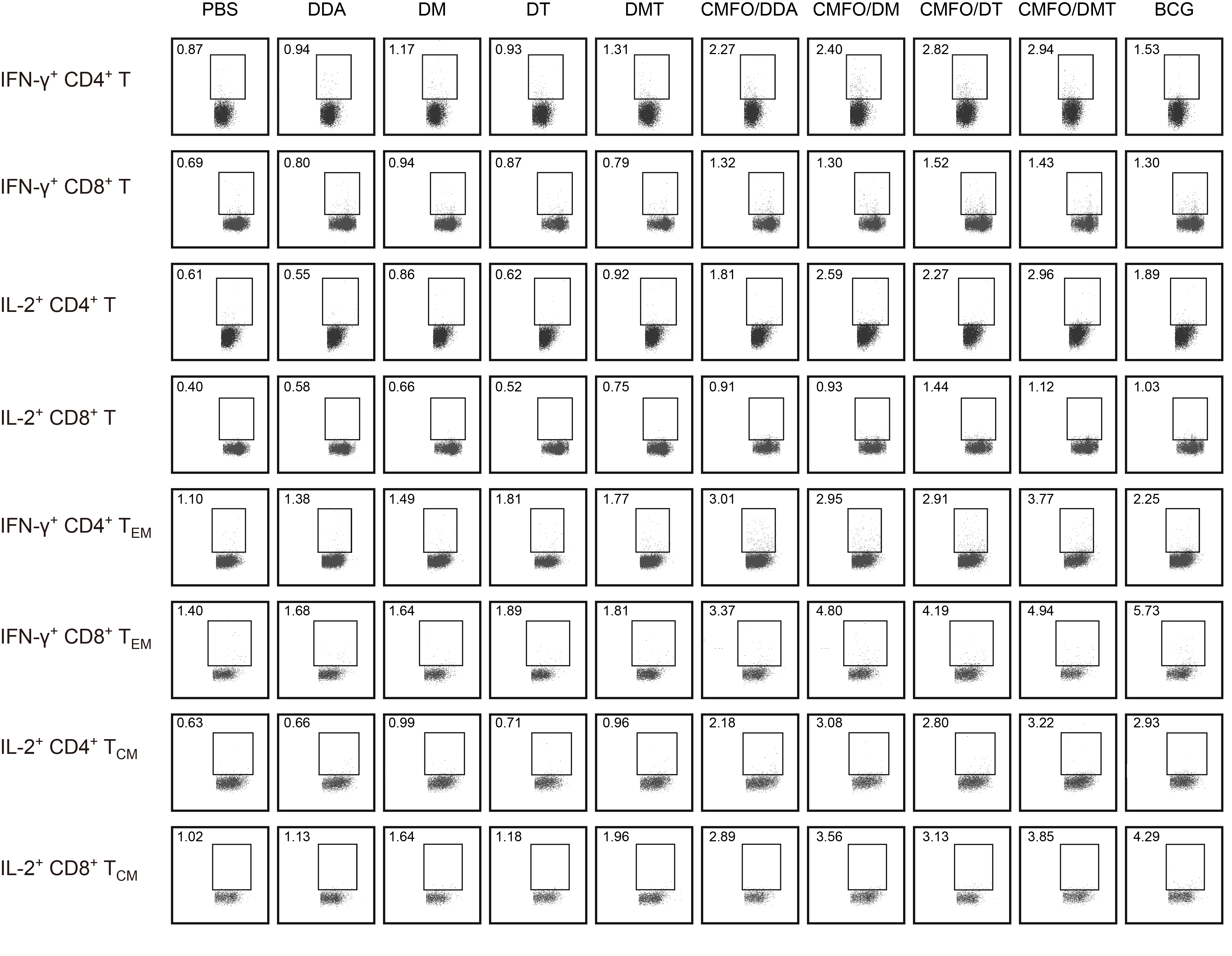 FIGURE S1. Representative FACS plots of CMFO-specific T cells in the spleen of different immunized mice before exposure.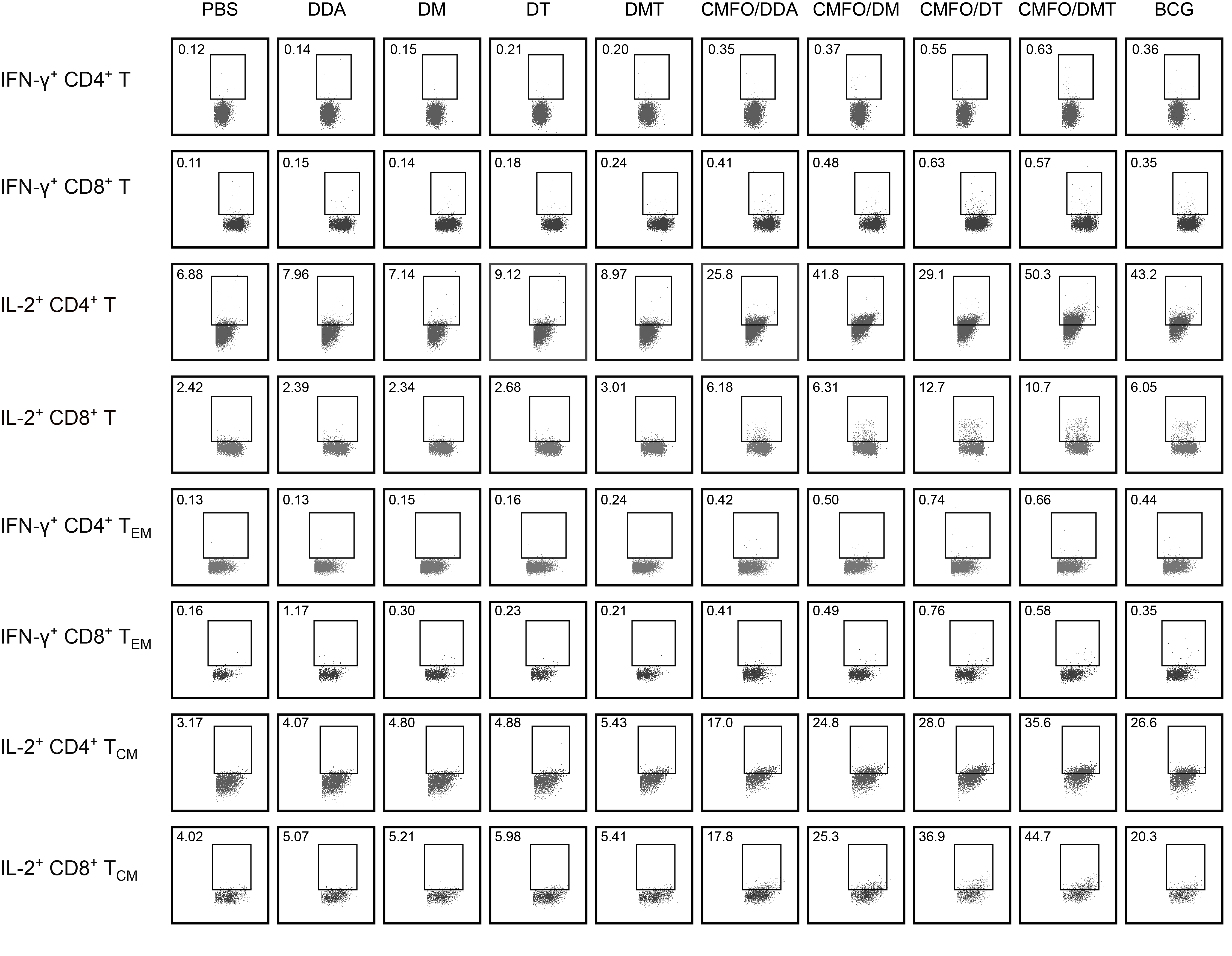 FIGURE S2. Representative FACS plots of CMFO-specific T cells in the spleen of different immunized mice after exposure.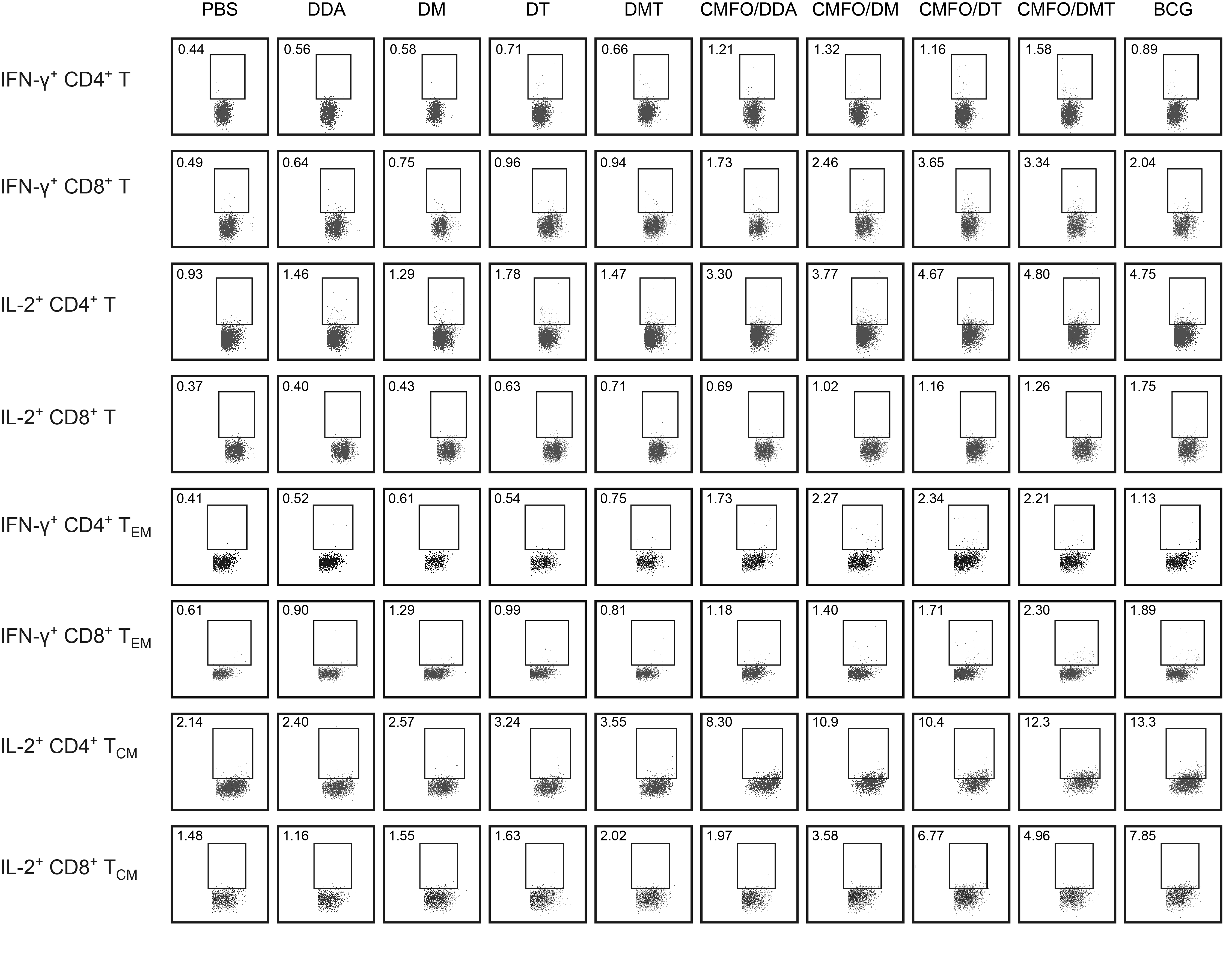 FIGURE S3. Representative FACS plots of CMFO-specific T cells in the lung of different immunized mice before exposure.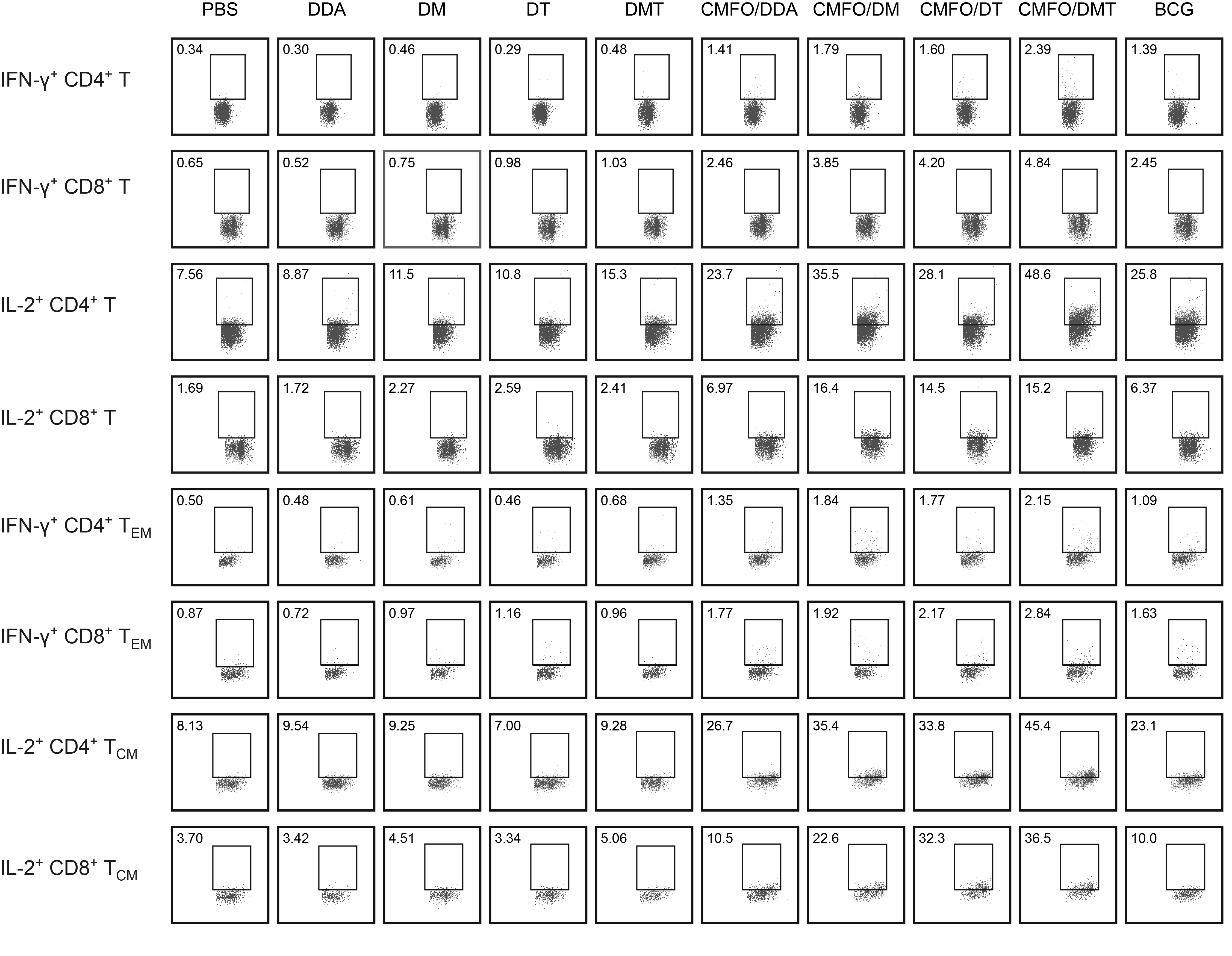 FIGURE S4. Representative FACS plots of CMFO-specific T cells in the lung of different immunized mice after exposure.Table S1. Formulations of different liposomal adjuvants and subunit vaccines.NameCompositionContent (mL-1)DDADDADDA 2.5 mgDDA/MPLA (DM)DDA, MPLADDA 2.5 mg, MPLA 0.25 mgDDA/TDB (DT)DDA, TDBDDA 2.5 mg, TDB 0.5 mgDMTDDA, MPLA, TDBDDA 2.5 mg, MPLA 0.25 mg, TDB 0.5 mgCMFO/DDACMFO, DDACMFO 0.1 mg, DDA 1.25 mgCMFO/DMCMFO, DDA, MPLACMFO 0.1 mg, DDA 1.25 mg, MPLA 0.125 mgCMFO/DTCMFO, DDA, TDBCMFO 0.1 mg, DDA 1.25 mg, TDB 0.25 mgCMFO/DMTCMFO, DDA, MPLA, TDBCMFO 0.1 mg, DDA 1.25 mg, MPLA 0.125 mg, TDB 0.25 mg